Žádost o přijetí dítěte 								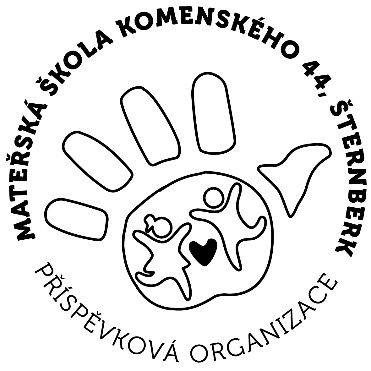 k předškolnímu vzdělávání										od školního roku 2022/2023							  1)vyplní škola2)Vyplnění přílohy umožní ředitelce MŠ dohodnout s rodiči, popřípadě s jinými zákonnými zástupci dítěte délku jeho pobytu v těchto dnech, tak jak to ukládá § 1a  odst. 5 vyhlášky MŠMT č. 43/2006 Sb., kterou se mění vyhláška č. 14/2005 Sb., o předškolním vzdělávání, ve znění pozdějších předpisů. 3) nehodící se škrtněteDávám svůj souhlas mateřské škole k tomu, aby v rámci přijímacího řízení zpracovávala a evidovala osobní údaje a osobní citlivé údaje mého dítěte ve smyslu všech ustanovení zákona č. 101/2000 Sb. o ochraně osobních údajů v platném znění a ve smyslu Evropského nařízení ke GDPR. Svůj souhlas poskytuji pro účely vedení povinné dokumentace školy podle zákona č. 561/2004 Sb. školského zákona v platném znění, pro vedení nezbytné zdravotní dokumentace a psychologických vyšetření. Byl jsem poučen o právech podle zákona č. 101/2000 Sb., zákona o ochraně osobních údajů, ve znění pozdějších předpisů, podle Evropského nařízení ke GDPR. Byl jsem poučen o svých právech ve správním řízení, ve smyslu příslušných ustanovení zákona č. 500/2004 Sb., o správním řízení (správní řád) v platném znění, zejména o možnosti nahlížet do spisu. Přílohy, které dokládáte – zaškrtněte:Žadatel (zákonný zástupce)MatkaOtecJméno, příjmení, titulTelefonní čísloE-mail Trvalý pobytžádají o přijetí dítětePříjmení, jménoDatum narozeníTrvalý pobytk předškolnímu vzdělávání v Mateřské škole Komenského 44, Šternberk, příspěvková organizace, zastoupené ředitelkou Bc. Drahomírou Soldánovou, od školního roku 2022 / 2023.Sourozenci – jméno, datum narození:                                          	1.3.Sourozenci – jméno, datum narození:                                          	2.4.Pro dohodnutí podmínek pobytu dítěte v MŠ vyplňte, prosím, tuto přílohu žádosti:2)Pro dohodnutí podmínek pobytu dítěte v MŠ vyplňte, prosím, tuto přílohu žádosti:2)s celodenním provozem      s polodenním provozem  Žádost podáváme i v jiné MŠ:3)               ANO           NEŽádost podáváme i v jiné MŠ:3)               ANO           NEJiný požadavek zákonných zástupců dítěte k pobytu dítěte v MŠ:Jiný požadavek zákonných zástupců dítěte k pobytu dítěte v MŠ:Další informace: - údaje potřebné pro účely nastavení vhodných podpůrných opatření pro budoucí dítě mateřské školy - speciálních vzdělávacích potřeb dítěte, o zdravotní způsobilost ke vzdělávání a o zdravotních obtížích, které by mohly mít vliv na průběh předškolního vzdělávání; tyto další informace nemají vliv na rozhodnutí ředitele o přijetí/nepřijetí.Další informace: - údaje potřebné pro účely nastavení vhodných podpůrných opatření pro budoucí dítě mateřské školy - speciálních vzdělávacích potřeb dítěte, o zdravotní způsobilost ke vzdělávání a o zdravotních obtížích, které by mohly mít vliv na průběh předškolního vzdělávání; tyto další informace nemají vliv na rozhodnutí ředitele o přijetí/nepřijetí.Kopie rodného listu dítěteVyjádření lékařeKopie rozhodnutí ZŠ o odkladu povinné školní docházkyPřílohy u dítěte se speciálními vzdělávacími potřebami a u dítěte se zdravotním omezením (př. vady řeči apod.):- doporučení příslušného školského poradenského zařízení- doporučení lékařePřílohy u dítěte se speciálními vzdělávacími potřebami a u dítěte se zdravotním omezením (př. vady řeči apod.):- doporučení příslušného školského poradenského zařízení- doporučení lékařeDatum:Podpis žadatele: